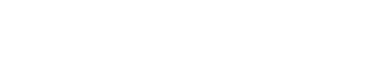 Why have I been referred to hospital to be seen within 2 weeks?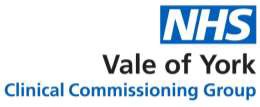 It is important to find out why you have your current symptoms. You will be seen by a hospital specialist within the next 14 days, who will consider the best way to manage your care.Does this mean I have cancer?The ‘two week’ urgent referral system aims to diagnose and treat serious illnesses, including cancer, quickly. Further specialist advice and possible investigations are now needed.What will happen next?You will be contacted (probably by telephone) to arrange an appointment.Why is it important for me to attend the appointment within 2 weeks?Previous tests have found an abnormality which needs investigation now.	A hospital specialist needs to see you to discuss further treatment and care options with you.The hospital specialist that you see will be able to answer any questions that you have about the tests or treatment that you may need.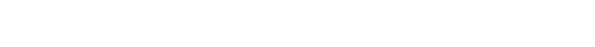 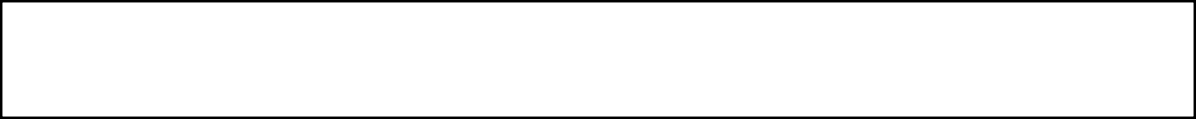 If you choose to delay your appointment to go on holiday, this may affect the terms of your holiday insurance cover.Can I bring someone with me to the appointment?Yes, you are welcome to bring someone with you for support.What should I do if I haven’t heard anything about my referral?If you have not heard about your referral within 7 days please contact your GP surgery.Version: MUO 01Date published: August 2018Date of review: August 2020